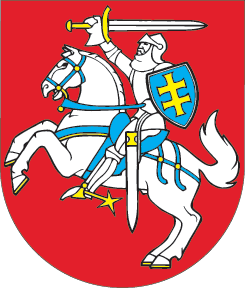 LIETUVOS RESPUBLIKOSNEĮGALIŲJŲ SOCIALINĖS INTEGRACIJOS ĮSTATYMO NR. I-2044 1 STRAIPSNIO IR PRIEDO PAKEITIMOĮSTATYMAS2022 m. kovo 17 d. Nr. XIV-953Vilnius1 straipsnis. 1 straipsnio pakeitimasPakeisti 1 straipsnio 2 dalį ir ją išdėstyti taip:„2. Šis Įstatymas taikomas Lietuvos Respublikos piliečiams, kitos Europos Sąjungos valstybės narės ar Europos ekonominės erdvės susitarimą sudariusios valstybės piliečiams ir jų šeimos nariams, kuriems išduoti dokumentai, patvirtinantys jų teisę gyventi Lietuvos Respublikoje, asmenims, kuriems, vadovaujantis Europos Sąjungos socialinės apsaugos sistemų koordinavimo reglamentais, turi būti taikomas šis Įstatymas, užsieniečiams, turintiems Lietuvos Respublikoje ilgalaikio gyventojo leidimą gyventi Europos Sąjungoje, užsieniečiams, kuriems suteiktas prieglobstis arba laikinoji apsauga Lietuvos Respublikoje, ir Australijos, Japonijos, Jungtinių Amerikos Valstijų, Kanados, Naujosios Zelandijos, Pietų Korėjos piliečiams, kuriems išduoti leidimai laikinai gyventi Lietuvos Respublikoje, ir jų šeimos nariams, kaip jie apibrėžti Lietuvos Respublikos įstatyme „Dėl užsieniečių teisinės padėties“, kuriems išduoti leidimai laikinai gyventi Lietuvos Respublikoje, ir Jungtinės Didžiosios Britanijos ir Šiaurės Airijos Karalystės piliečiams, kuriems išduoti leidimai laikinai gyventi Lietuvos Respublikoje, ir jų šeimos nariams, kaip jie apibrėžti Įstatyme „Dėl užsieniečių teisinės padėties“, kuriems išduoti dokumentai, suteikiantys teisę gyventi Lietuvos Respublikoje.“2 straipsnis. Įstatymo priedo pakeitimasPakeisti Įstatymo priedą ir jį išdėstyti taip:„Lietuvos Respublikosneįgaliųjų socialinės integracijos įstatymopriedasĮGYVENDINAMI EUROPOS SĄJUNGOS TEISĖS AKTAI1. 2001 m. liepos 20 d. Tarybos direktyva 2001/55/EB dėl minimalių normų suteikiant perkeltiesiems asmenims laikiną apsaugą esant masiniam jų srautui ir dėl priemonių, skatinančių valstybių narių tarpusavio pastangų priimant tokius asmenis ir atsakant už tokio veiksmo padarinius pusiausvyrą.2. 2009 m. gegužės 25 d. Tarybos direktyva 2009/50/EB dėl trečiųjų šalių piliečių atvykimo ir apsigyvenimo sąlygų siekiant dirbti aukštos kvalifikacijos darbą.3. 2011 m. gruodžio 13 d. Europos Parlamento ir Tarybos direktyva 2011/98/ES dėl vienos prašymų išduoti vieną leidimą trečiųjų šalių piliečiams gyventi ir dirbti valstybės narės teritorijoje pateikimo procedūros ir dėl valstybėje narėje teisėtai gyvenančių trečiųjų šalių darbuotojų bendrų teisių.4. 2014 m. balandžio 16 d. Europos Parlamento ir Tarybos direktyva 2014/54/ES dėl priemonių, kad darbuotojai galėtų lengviau naudotis laisvo darbuotojų judėjimo teisėmis.“Skelbiu šį Lietuvos Respublikos Seimo priimtą įstatymą.Respublikos Prezidentas	Gitanas Nausėda